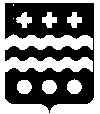 ДУМА МОЛОКОВСКОГО МУНИЦИПАЛЬНОГО ОКРУГА
ТВЕРСКОЙ ОБЛАСТИРЕШЕНИЕВ соответствии с главой 31 Налогового кодекса РФ, Федеральным законом от 06.10.2003 № 131-ФЗ «Об общих принципах организации местного самоуправления в Российской Федерации», статьей 2 закона Тверской области от 05.04.2021 №20-ЗО   «О преобразовании муниципальных образований, входящих в состав территории муниципального образования Тверской области Молоковский муниципальный район, путем объединения поселений и создании вновь образованного муниципального образования с наделением его статусом муниципального округа и внесении изменений в отдельные законы Тверской области» Дума Молоковского муниципального округа РЕШИЛА:Установить и ввести в действие с 1 января 2022 года на территории Молоковского муниципального округа Тверской области земельный налог (далее - налог).Утвердить Положение о земельном налоге на территории Молоковского муниципального округа Тверской области (прилагается).Настоящее решение вступает в силу с 1 января 2022 года, но не ранее чем по истечении одного месяца со дня его официального опубликования и не ранее 1 -ого числа очередного налогового периода по соответствующему налогу.  Настоящее решение подлежит размещению  на официальном сайте администрации Молоковского района в информационно-телекоммуникационной сети "Интернет" и опубликованию в газете «Молоковский край».Председатель ДумыМолоковского муниципального округа                                     Л.А. Бойцова                                        Приложениек решению Думы Молоковскогомуниципального округаот  19.11.2021 № 30ПОЛОЖЕНИЕо земельном налоге на территории  Молоковского муниципального округа Тверской области1.Общие положения1.1. Земельный налог (далее - налог) на территории Молоковского муниципального округа Тверской области (далее – муниципальный округ) устанавливается, вводится в действие и прекращает действовать в соответствии с Налоговым кодексом Российской Федерации и решениями Думы Молоковского муниципального округа.1.2. Настоящее Положение определяет налоговые ставки, налоговые льготы, порядок и сроки уплаты налога на территории Молоковского муниципального округа Тверской области в пределах прав, установленных Налоговым кодексом Российской Федерации. Другие элементы налогообложения и иные вопросы, касающиеся условий исчисления и уплаты земельного налога, определяются главой 31 Налогового кодекса Российской Федерации.2. Налоговые ставки2.1  Установить следующие ставки земельного налога налогоплательщикам, земельные участки которых находятся в деревнях, сёлах, хуторе  Молоковского муниципального округа в зависимости от вида разрешенного использования земельного участка согласно правоустанавливающему (право удостоверяющему) документу на земельный участок:3. Налоговые льготыУстановить, что наряду с налогоплательщиками указанными в статье 395 Налогового кодекса Российской Федерации полностью освобождаются от уплаты земельного налога в отношении земельных участков, находящихся в границах Молоковского муниципального округа Тверской области, следующие категории:органы местного самоуправления в отношении земельных участков, подлежащих налогообложению в соответствии с налоговым законодательством;2) бюджетные учреждения, финансируемые из районного бюджета в отношении земельных участков под объектами образования, культуры, физической культуры и спорта;3) государственные учреждения Тверской области:- здравоохранения – в отношении земельных участков, предоставленных для непосредственного выполнения возложенных на них  функций;- образования - в отношении земельных участков, предоставленных для непосредственного выполнения возложенных на них  функций;4) ветераны и инвалиды Великой Отечественной войны, инвалиды Великой Отечественной войны, жители блокадного Ленинграда, бывшие несовершеннолетние узники концлагерей, гетто и других мест принудительного содержания, созданных фашистами их союзниками в период Второй мировой войны, нетрудоспособные супруги погибших (умерших)участников Великой Отечественной войны, состоявшие на их иждивении и получающие пенсию по случаю потери кормильца (имеющие право на её получение), в соответствии с пенсионным законодательством Российской Федерации, супруги погибших (умерших) участников Великой Отечественной войны и инвалидов Великой Отечественной войны, не вступивших в повторный брак.5) члены многодетных семей, в отношении земельных участков, принадлежащих им на праве собственности, праве постоянного (бессрочного) пользования или праве пожизненного наследуемого владения и не используемых в предпринимательской деятельности, разрешенного использования предоставленных для индивидуального жилищного строительства, для ведения личного подсобного хозяйства.Льгота, предусмотренная подпунктами 4, 5 предоставляется:- на основании письменного заявления налогоплательщика и при предъявлении в налоговый орган по месту нахождения земельного участка документов, подтверждающих его отнесение к данной категории налогоплательщиков, предусмотренной в указанном абзаце, в соответствии с законодательством.            - в отношении  не более одного земельного участка на территории муниципального образования по выбору налогоплательщика;Налогоплательщики, имеющие право на льготы, должны представить документы, подтверждающие это право в налоговый орган в срок до 1 февраля года, следующего за истекшим налоговым периодом        4. Порядок и сроки уплаты налога и авансовых платежей по налогу4.1. Налогоплательщики - организации уплачивают три авансовых платежа по налогу в размере 1/4 соответствующей налоговой ставки процентной доли кадастровой стоимости земельного участка по состоянию на 1 января года, являющегося налоговым периодом, не позднее последнего числа месяца, следующего за истекшим отчетным периодом.4.2. Налогоплательщики – организации уплачивают земельный налог, подлежащий уплате по истечении налогового периода, 1 февраля года, следующего за истекшим налоговым периодом.19.11.2021                                № 30     п. МолоковоОб установлении и введении на территории Молоковского муниципального округа Тверской области земельного налога№ п/пВид разрешенного использования земельного участка согласно приказу Минэкономразвития России от 01.09.2014 N 540 Вид разрешенного использования земельного участка согласно приказу Минэкономразвития России от 01.09.2014 N 540 Ставка налога, %№ п/пНаименование вида разрешенного использования земельного участкаКод (числовое обозначение) вида разрешенного использования земельного участкаСтавка налога, %1Земли сельскохозяйственного использования 1.0, включая 1.1-1.200,282Для индивидуального жилищного строительства2.10,283Малоэтажная многоквартирная жилая застройка2.1.10,284Блокированная жилая застройка2.40,285Среднеэтажная жилая застройка 2.50,286Для ведения личного подсобного хозяйства2.20,287Объекты гаражного назначения2.7.10,38Коммунальная обслуживание3.10,37Обеспечение обороны и безопасности8.0( включая 8.1-8.4)0,38Земельные участки общего назначения13.00,39Ведение огородничества за исключением земельных участков, используемых в предпринимательской деятельности13.10,310Ведение садоводства за исключением земельных участков, используемых в предпринимательской деятельности13.20,311Ведение дачного хозяйства13.30,312Социальное обслуживание3.21,513Бытовое обслуживание3.31,514Религиозное использование3.71,515Общественное управление3.81,516Ветеринарное обслуживание3.10, включая 3.10.1-3.10.21,517Прочие земельные участкивиды разрешенного использования за исключением отраженных в строках 1-161,5